2022年辽宁省普通高校招生考试成绩统计表(艺术 · 物理学科类)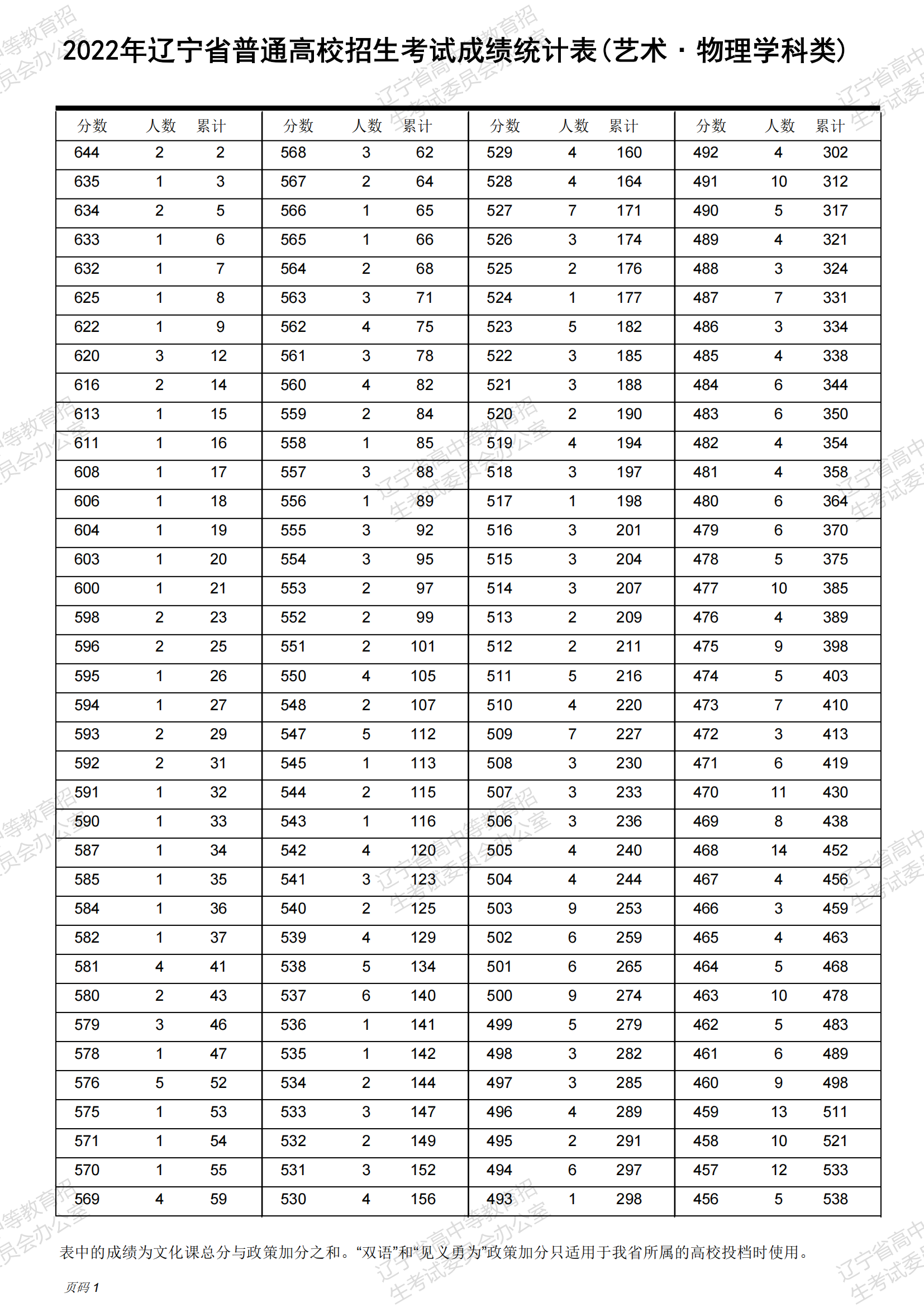 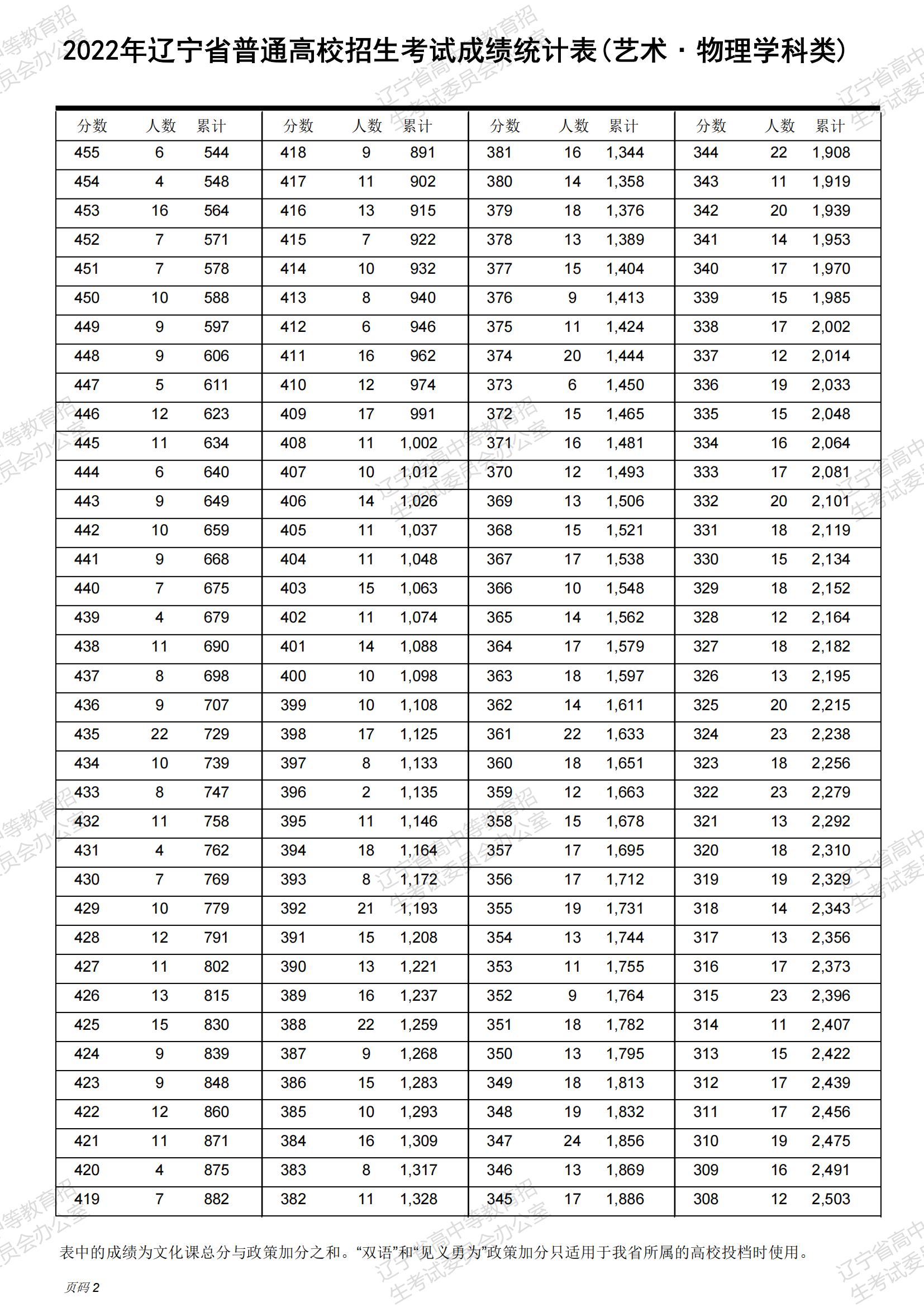 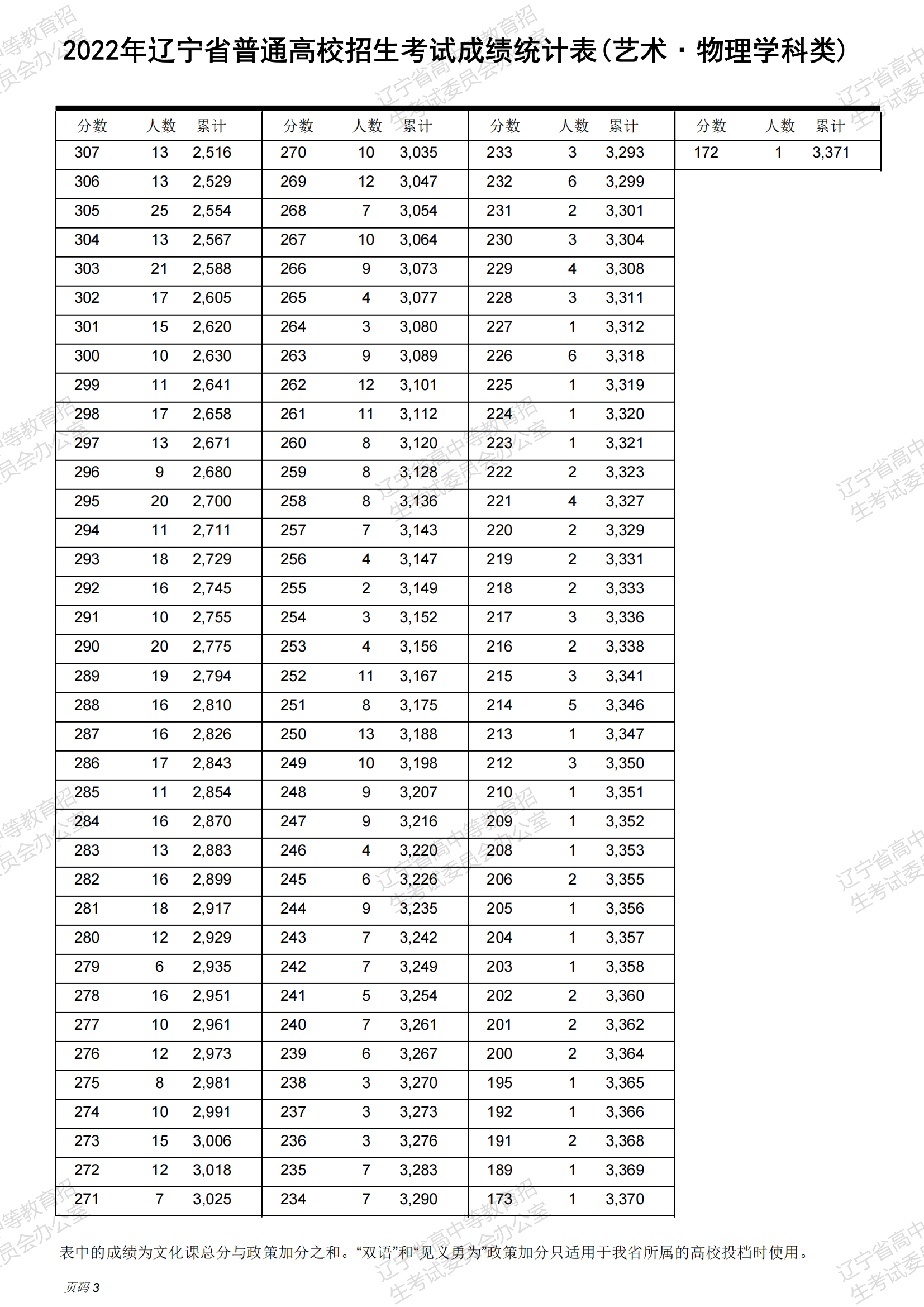 